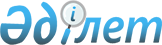 Шектеу іс-шараларын белгілеу туралы
					
			Күшін жойған
			
			
		
					Шығыс Қазақстан облысы Ұлан ауданы Азовое ауылдық округі әкімінің 2021 жылғы 3 шілдедегі № 6 шешімі. Қазақстан Республикасының Әділет министрлігінде 2021 жылғы 14 шілдеде № 23491 болып тіркелді. Күші жойылды - Шығыс Қазақстан облысы Ұлан ауданы Азовое ауылдық округі әкімінің 2021 жылғы 27 тамыздағы № 8 шешімімен
      Ескерту. Күші жойылды - Шығыс Қазақстан облысы Ұлан ауданы Азовое ауылдық округі әкімінің 27.08.2021 № 8 шешімімен (алғашқы ресми жарияланған күнінен бастап қолданысқа енгізіледі).

      ЗҚАИ-ның ескертпесі.

      Құжаттың мәтінінде түпнұсқаның пунктуациясы мен орфографиясы сақталған.
      Қазақстан Республикасының "Қазақстан Республикасындағы жергілікті мемлекеттік басқару және өзін-өзі басқару туралы" Заңының 35-бабының 2-тармағына, Қазақстан Республикасының "Ветеринария туралы" Заңының 10-1 бабының 7) тармақшасына, "Қазақстан Республикасы ауыл шаруашылығы Министрлігі ветеринариялық бақылау және қадағалау комитетінің Ұлан аудандық аумақтық инспекциясы" мемлекеттік мекемесінің бас мемлекеттік ветеринариялық санитариялық инспекторының 2021 жылғы 16 сәуірдегі ұсынысына сәйкес, ШЕШТІМ:
      1. Ұлан ауданының Азовое ауылдық округіне қарасты Ново-Азовое ауылының Нагорная көшесінің мүйізді ірі қара малдарының арасынан бруцеллез ауруының шығуына байланысты шектеу іс-шаралары белгіленсін.
      2. "Азовое ауылдық округі әкімінің аппараты" мемлекеттік мекемесі Қазақстан Республикасының белгіленген заңнамалық тәртіпте:
      1) осы шешімді Қазақстан Республикасы Әділет министрлігінде мемлекеттік тіркелуін;
      2) осы шешімді мемлекеттік тіркелген күнінен бастап, он күнтізбелік күн ішінде оның көшірмелерін Ұлан ауданының аумағында таралатын мерзімді баспасөз басылымдарына ресми жариялауға жіберілуін;
      3) осы шешімді оның ресми жариялағаннан кейін Ұлан ауданы әкімінің интернет-ресурсында орналастыруын қамтамасыз етсін.
      3. Осы шешімнің орындалуына бақылауды өзіме қалдырамын.
      4. Осы шешім оның алғаш ресми жарияланған күнінен кейін күнтізбелік он күн өткен соң қолданысқа енгізіледі.
					© 2012. Қазақстан Республикасы Әділет министрлігінің «Қазақстан Республикасының Заңнама және құқықтық ақпарат институты» ШЖҚ РМК
				
      Округ әкімі 

А. Дамдыбаев
